Контурная карта, для подготовки к выполнению заданий ВПР по истории Древнего мира.Для подготовки к ВПР по истории Древнего мира в 5 классе мною использовалась данная карта. Так как ребятам тяжело сориентироваться и на общей карте при выполнении заданий ВПР определить, где какая страна расположена, в начале учебного года такая карта распечатывается и вклеивается в тетрадь. По ходу изучения истории Древнего мира ребята отмечают на этой карте те страны, с которыми уже познакомились, а при подготовке к ВПР им остается только повторить эти записи. 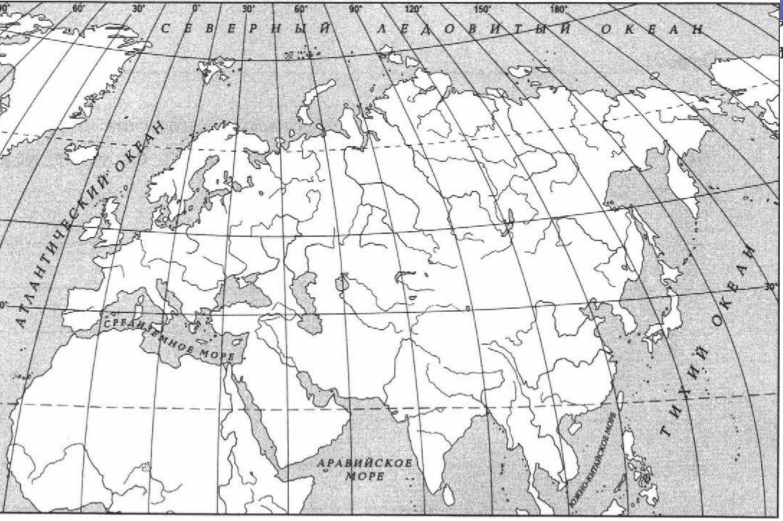 